        ҠАРАР                                         ПОСТАНОВЛЕНИЕ              «21» февраль  2022 й.                    № 7                 «21» февраля  2022 г.Об утверждении Плана мероприятий по противодействиюкоррупции в   сельском поселении Челкаковскийсельсовет муниципального района Бураевский районРеспублики Башкортостан на 2022-2025 годыРуководствуясь частью 4 статьи 5 Федерального закона от 25 декабря 2008 г. № 273-ФЗ «О противодействии коррупции», пунктом 33 части 1 статьи 15 Федерального закона от 06.10.2003 года №131-ФЗ  «Об общих принципах организации местного самоуправления в Российской Федерации», Указом Президента Российской Федерации от 16.08.2021 года № 478 «О Национальном плане противодействия коррупции	 на 2021-2024  годы», статьей 4 Закона Республики Башкортостан от 13.07.2009 года № 145-з «О противодействии коррупции в Республике Башкортостан», распоряжением Главы Республики Башкортостан от 29.12.2021 года №РГ-492 «Об утверждении Плана мероприятий по противодействию коррупции в Республике Башкортостан на 2022-2025 годы», ПОСТАНОВЛЯЮ:1. Утвердить прилагаемый План мероприятий по противодействию  коррупции в сельском поселении Челкаковский сельсовет муниципальном районе Бураевский район Республики Башкортостан на 2022 - 2025 годы (далее -  План).2. Управляющему делами ежеквартально представлять в отдел кадровой работы и правового обеспечения Администрации муниципального района Бураевский район Республики Башкортостан информацию о результатах выполнения мероприятий Плана к 1 числу месяца, следующего за отчетным кварталом, по итогам года – к 20 декабря текущего года.3.  Контроль за исполнением настоящего постановления оставляю за собой. Глава сельского поселения                                          Р.Р.НигаматьяновИсп. Фатхлисламова А.Р. Разослано: упр. делами,  исполнителямПриложение  к постановлениюадминистрации сельского поселенияЧелкаковский сельсовет муниципального района Бураевский район Республики Башкортостан № 7  от «21» февраля  2022 г.План мероприятий по противодействию коррупции в сельском поселении Челкаковский сельсовет муниципального района Бураевский  район Республики Башкортостан  на 2022-2025 годУправляющий делами                                 			А.Р.Фатхлисламова  Башҡортостан РеспубликаhыБорай районы  муниципаль районынын Салкак  ауыл  советыауыл  биләмәhе   хакимиәте452973,  Салкак ауылы, Пинегин  урамы, 8Тел. 8 (347 56) 2-54-59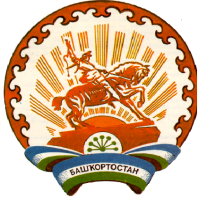 Республика БашкортостанАдминистрация сельского поселения  Челкаковский сельсовет муниципального районаБураевский район452973, с.Челкаково, ул.Пинегина , 8Тел. 8 (347 56) 2-54-59N п/пСодержание мероприятийИсполнителиСрок исполненияПринять планы по противодействию коррупции на 2022 – 2025 годы и  обеспечить проведение общественных обсуждений проектов указанных плановАдминистрация СП Челкаковский сельсовет, Совет СП Челкаковский сельсовет до 25 января 2022 годаОбеспечить разработку и принятие нормативных правовых актов в сфере противодействия коррупцииАдминистрация и Совет СП Челкаковский сельсоветпо мере необходимостиОбеспечить проведение антикоррупционной экспертизы нормативных правовых актов и проектов нормативных правовых актов  сельского поселения, устранение выявленных коррупциогенных факторовАдминистрация и Совет СП Челкаковский сельсоветпостоянноОбеспечить проведение независимой антикоррупционной экспертизы и общественного обсуждения проектов нормативных правовых актов и действующих нормативных правовых актов, в том числе путем размещения на официальных сайтах  органов местного самоуправления  Администрация и Совет СП Челкаковский сельсоветпостоянноОрганизовать проведение мониторинга практики правоприменения нормативных правовых актов органов местного самоуправления, в том числе с целью выявления и устранения коррупциогенных факторовАдминистрация и Совет СП Челкаковский сельсоветпостоянноОрганизовать проведение мониторинга хода реализации мероприятий по противодействию коррупции в органах местного самоуправленияАдминистрация СП Челкаковский сельсоветежеквартальноОрганизовать проведение мониторинга деятельности комиссии по соблюдению требований к служебному поведению  и урегулированию конфликта интересовАдминистрация СП Челкаковский сельсоветежеквартальноПринять меры, направленные на повышение эффективности деятельности должностных лиц по профилактике коррупционных и иных правонарушенийАдминистрация и Совет СП Челкаковский сельсоветпостоянноПродолжить работу по формированию у муниципальных служащих отрицательного отношения к коррупцииАдминистрация и Совет СП Челкаковский сельсоветпостоянноПродолжить работу по предупреждению коррупции в подведомственных организацияхАдминистрация и Совет СП Челкаковский сельсоветпостоянноПровести анализ соблюдения запретов, ограничений и требований, установленных в целях противодействия коррупции, в том числе касающихся получения подарков отдельными категориями лиц, выполнения иной оплачиваемой работы, обязанности уведомлять об обращениях в целях склонения к совершению коррупционных правонарушенийАдминистрация и Совет СП Челкаковский сельсоветпостоянноПровести анализ поступивших сведений о доходах, расходах, об имуществе и обязательствах имущественного характера, лиц, замещающих муниципальные должности, должности муниципальной службыАдминистрация СП Челкаковский сельсоветежегодно до 1 июля Обеспечить использование специального программного обеспечения «Справки БК» всеми лицами, претендующими на замещение должностей или замещающими должности, осуществление полномочий по которым влечет за собой обязанность представлять сведения о своих доходах, расходах, об имуществе и обязательствах имущественного характера, о доходах, расходах, об имуществе и обязательствах имущественного характера своих супругов и несовершеннолетних детей, при заполнении справок о доходах, расходах, об имуществе и обязательствах имущественного характераАдминистрация и Совет СП Челкаковский сельсоветпостоянноОбеспечить участие муниципальных служащих, в том числе, впервые поступивших на муниципальную службу, и замещающих должности, в мероприятиях по профессиональному развитию в области противодействия коррупцииАдминистрация и Совет СП Челкаковский сельсоветежегодноРеализовать с участием институтов гражданского общества комплекс организационных, разъяснительных и иных мер по соблюдению муниципальными служащими ограничений, запретов и по исполнению обязанностей, установленных в целях противодействия коррупцииАдминистрация и Совет СП Челкаковский сельсоветпостоянноОбеспечить применение предусмотренных законодательством мер юридической ответственности в каждом случае несоблюдения запретов, ограничений и требований, установленных в целях противодействия коррупции. Освещать информацию о фактах нарушений и принятых мерах ответственностиАдминистрация и Совет СП Челкаковский сельсоветпостоянноПроводить проверки кандидатов на должности в органах местного самоуправления и руководителей подведомственных им учреждений о наличии  судимостиАдминистрация и Совет СП Челкаковский сельсоветпостоянноОбеспечить направление копий актов прокурорского реагирования о нарушениях антикоррупционного законодательства и ответов на них в Управление Главы РБ по противодействию коррупции Аппарата межведомственного Совета общественной безопасности РБАдминистрация СП Челкаковский сельсоветпостоянноОбеспечить проведение антикоррупционной работы среди кандидатов на вакантные должности  муниципальной службыАдминистрация и Совет СП Челкаковский сельсоветпостоянноПровести анализ сведений (в части, касающейся профилактики коррупционных правонарушений), представленных кандидатами на должности в органах местного самоуправленияАдминистрация СП Челкаковский сельсоветпостоянноОрганизовать систематическое проведение оценки коррупционных рисков, возникающих при реализации полномочий, и внесение уточнений в перечень должностей муниципальной службы, замещение которых связано с коррупционными рискамиАдминистрация и Совет СП Челкаковский сельсоветежегодноПринять меры, направленные на повышение эффективности контроля за соблюдением лицами, замещающими должности муниципальной службы, требований законодательства РФ о противодействии коррупции, касающихся предотвращения и урегулирования конфликта интересов, в том числе за привлечением таких лиц к ответственности в случае их несоблюденияАдминистрация СП Челкаковский сельсоветпостоянноОбеспечить рассмотрение вопросов правоприменительной практики по результатам вступивших в законную силу решений судов, арбитражных судов о признании недействительными ненормативных правовых актов, незаконными решений и действий (бездействия) государственных органов РБ,  органов местного самоуправления и  их должностных лиц в целях выработки и принятия мер по предупреждению и устранению причин выявленных нарушенийАдминистрация СП Челкаковский сельсоветежеквартальноПроводить на постоянной основе мониторинг коррупционных проявлений посредством анализа жалоб и обращений граждан и организаций, а также публикаций в СМИ и социальных сетях, своевременное их рассмотрение и принятие мер по указанным фактамАдминистрация и Совет СП Челкаковский сельсоветпостоянноПроводить анализ исполнения гражданами, замещавшими должности муниципальной службы, включенные в перечни, установленные нормативными правовыми актами обязанностей, предусмотренных статьей 12 Федерального закона «О противодействии коррупции». При выявлении нарушений информировать органы прокуратурыАдминистрация и Совет СП Челкаковский сельсоветпостоянноОрганизовать проведение анализа на предмет аффилированности либо наличия иных коррупционных проявлений между должностными лицами заказчика и участника закупок, аналогичного анализа в подведомственных организациях. В случаях выявления признаков коррупционных проявлений организовать и провести проверку соблюдения требований о предотвращении конфликта интересов, а также информировать контрольные органыАдминистрация и Совет СП Челкаковский сельсоветпостоянноПроводить актуализацию сведений, содержащихся в анкетах, представляемых при назначении на указанные должности и поступления на такую службу, об их родственниках и свойственниках в целях выявления возможного конфликта интересовАдминистрация СП Челкаковский сельсоветпо мере необходимостиОбеспечить своевременность направления в  Аппарат Правительства Республики Башкортостан  и полноту сведений о применении к лицам, замещающим муниципальные должности, должности муниципальной службы, должности руководителей муниципальных учреждений, взыскания в виде увольнения (освобождения от должности) в связи с утратой доверия за совершение коррупционного правонарушения для включения в реестр лиц, уволенных в связи с утратой доверияАдминистрация СП Челкаковский сельсоветпостоянноПривлекать членов общественных советов к осуществлению контроля за выполнением мероприятий, предусмотренных планами по противодействию коррупции органов местного самоуправленияАдминистрация и Совет СП Челкаковский сельсоветпостоянноАнтикоррупционное образование и просвещениеАнтикоррупционное образование и просвещениеАнтикоррупционное образование и просвещениеАнтикоррупционное образование и просвещениеОсуществлять повышение   квалификации муниципальных служащих, в должностные обязанности которых входит участие в противодействии коррупцииАдминистрация СП Челкаковский сельсоветежегодноОрганизовать обучение муниципальных служащих, впервые поступивших на муниципальную службу по образовательным программам в области противодействия коррупцииАдминистрация СП Челкаковский сельсоветне позднее 1 года со дня поступления на службуОрганизовать проведение обучения  муниципальных служащих, лиц, замещающих муниципальные должности, по вопросам противодействия коррупцииАдминистрация и Совет СП Челкаковский сельсоветI - IV кварталыОрганизовать с  лицами, замещающими муниципальные должности,  должности муниципальной службы, обучающие мероприятия по заполнению сведений о доходах, об имуществе и обязательствах имущественного характера, в том числе с использованием специального программного обеспечения «Справки БК»Администрация и Совет СП Челкаковский сельсовет 1 квартал Организовать наполнения подразделов, посвященных вопросам противодействия коррупции, официального сайта органов местного самоуправления в соответствии с требованиями Указа Президента Республики Башкортостан от 29.04.2014 № УП-108Администрация и Совет СП Челкаковский сельсовет постоянноОрганизовать проведение на официальных сайтах в информационно -телекоммуникационной сети Интернет онлайн - опросов посетителей сайта об их мнении об уровне коррупции в данном органе, а также подведомственных ему организациях, и эффективности принимаемых антикоррупционных мерАдминистрация и Совет СП Челкаковский сельсовет ежегодно до 30 апреляОбеспечить опубликование на официальных сайтах органов местного самоуправления материалов, которые раскрывают содержание принимаемых мер по противодействию коррупции.Администрация и Совет СП Челкаковский сельсоветежеквартальноОказать информационную поддержку программ, проектов, акций и других инициатив в сфере противодействия коррупции, реализуемых институтами гражданского обществаАдминистрация и Совет СП Челкаковский сельсоветпостоянноПроведение мероприятий, посвященных Международному дню борьбы с коррупциейАдминистрация СП Челкаковский сельсоветдекабрьРазмещать в занимаемых зданиях и помещениях плакаты социальной рекламы, направленные на профилактику коррупционных проявлений,  информацию об адресах, телефонах и электронных адресах, по которым граждане могут сообщить о фактах коррупцииАдминистрация СП Челкаковский сельсоветежегодноПроведение мониторинга участия лиц, замещающих муниципальные должности, должности муниципальной службы, сельского поселения в управлении коммерческими и некоммерческими организациямиАдминистрация СП Челкаковский сельсоветРаз в полугодиеОбеспечение участия лиц, впервые поступивших на муниципальную службу и замещающих должности, связанные с соблюдением антиоррупционных стандартов, в мероприятиях по профессиональному развитию в области противодействия коррупцииАдминистрация СП Челкаковский сельсоветНе позднее одного года со дня поступления на службуОбеспечение участия муниципальных  служащих, работников, в должностные обязанности которых входит участие в проведении закупок товаров, работ, услуг для обеспечения муниципальных нужд, в мероприятиях по профессиональному развитию в области противодействия коррупции, в том числе их обучение по дополнительным программам в области противодействия коррупции.  Администрация СП Челкаковский сельсоветПо мере необходимостиПринятие мер по недопущению нецелевого использования бюджетных ассигнований федерального бюджета, выделяемых на проведение противоэпидемических мероприятий, в том числе на противодействие распространению новой коронавирусной инфекции (COVID-19), а также на реализацию национальных проектов, предусмотренных Указом Президента Российской Федерации от 7 мая 2018 года №204 «О национальных целях и стратегических задачах развития Российской Федерации до 2024 года», обратив особое внимание на выявление и пресечение фактов предоставления аффилированным коммерческим структурам неправомерных преимуществ и оказания им содействия в иной форме должностными лицами органов местного самоуправленияАдминистрация СП Челкаковский сельсоветПостоянно Обеспечить  ежегодное рассмотрение отчета о выполнении Плана мероприятий  по противодействию коррупции в муниципальном районе Бураевский район Республики Башкортостан на 2019-2021 годыАдминистрация СП Челкаковский сельсоветдо 01 февраля